SWARM COURSESProject title: Strengthening of master curricula in water resources management for the Western Balkans HEIs and stakeholders Acronym: SWARMProject number:597888-EPP-1-2018-1-RS-EPPKA2-CBHE-JP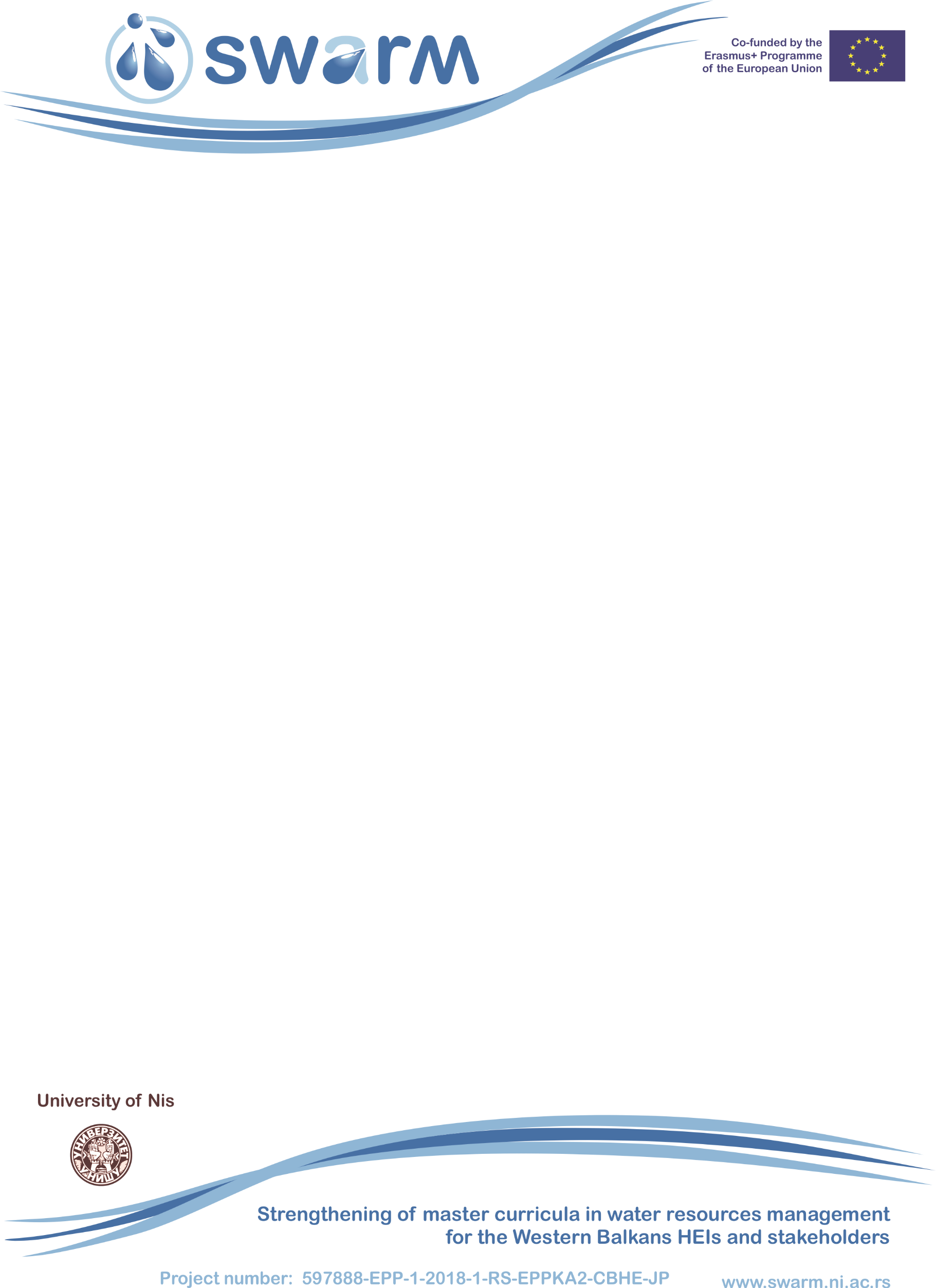 Number of new and updated courses per curriculaSWARM undergraduate study programme coursesSWARM master study programme courses WB HEI Undergraduate Undergraduate Undergraduate Master Master New  courses New  courses Upgrade/improve of existing courses New  courses Upgrade/improve of existing courses University of Pristina in Kosovska Mitrovica/ Faculty of Technical Sciences (UPKM)3312Academy of Applied Studies of Kosovo and Metohija (AASKM) 3University of Montenegro/ Faculty of Civil Engineering (UoM)4University of Novi Sad/ Faculty of Technical Sciences (UNS) 51Dzemal Bijedic University of Mostar/ Faculty of Civil Engineering (UNMO) 12University of Nis/ Faculty of Civil Engineering and Architecture (UNI) 442University of Sarajevo/ Faculty of Civil Engineering (UNSA)4TOTAL7111311WB HEICourse titleType of courseECTSUNI1. Hydrotechnical Facilities (HO)Mandatory5UNI2. Water energy management (UEV)Elective5UNI3. Water Supply and Sewerage of Buildings (WSSB)Elective5UNI4. Municipal Hydrotechnics (MH)Elective5UPKM5. Water Resources Management (WRM)Mandatory5UPKM6. Modern methods in the preparation of drinking water (MMDW)Mandatory6UPKM7. Advanced techniques in wastewater treatment (ATWT)Mandatory6UPKM8. Protection and water resources management  (PWRM)Elective5WB HEICourse titleType of courseECTSUNI9. Water Resources Management (UVR)Elective5UNI10. Hydrological Risks Management (HRM)Elective4UNS11. Environmental Practicum (EP)Elective7UNS12. Groundwater Flow (GF)Elective7UNS13. Alternative Separation Processes in Water Treatment (ASPWT)Mandatory7UNS14. Water Quality Management and Methods for Sediment Remediation (WQM)Mandatory6UNS15. Open Channel Hydraulics (OCH)Mandatory6UNS16. Fundamentals in hydrotechnics, hydromechanics and geotechnics (FHH)Elective6UNSA17. Sewage Systems (SS)Mandatory5UNSA18. Water Protection I (WPI)Mandatory5UNSA19. Treatment of drinking water (TDW)Mandatory6UNSA20. Integral Water Resources Management (IWRM)Elective5UNMO21. Sustainable Management of Communal Water Supply Enterprises (SMCW)Mandatory6UNMO22. Water Protection (WP)Elective5UNMO23. Urban hydrology (UH) Elective5UPKM24. Groundwater use, protection and management (GPM)Elective6UPKM25. Water treatment technologies in industry (WTTI)Elective5UoM26. Hydraulic Engineering (HE)Mandatory5UoM27. Groundwater hydraulics (GH)Mandatory5UoM28. Measurements in hydrotechnics (MH) Mandatory5UoM29. River Engineering (RE) Mandatory5AASKM30. Basic Principles of Water Resources Management and Policy (BPWRM)Mandatory6AASKM31. Fundamentals of Water Resources Protection (FWRP)Mandatory6AASKM32. Water and Wastewater Treatment Methods and Technologies (WWT) Mandatory6